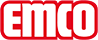 emco Bauemco Diplomaat Original met gekartelde rubber inlage en schraapprofiel 522 GKtype522 GKbeloopbaarheidnormaal tot sterkdraagprofielensterk contactgeluidgedempt aluminium draagprofiel met aan de onderzijde geluiddempende strokenDraagprofiel in kleurStandaard naturel geanodiseerd. Tegen meerprijs in de kleuren EV3 goud, C33 brons, C35 zwart of C31 RVS te anodiseren.ca. hoogte (mm)22loopvlakgeïntegreerde, slijtvaste, verrottingsvaste, gekartelde rubber inlagen.standaard profielafstand ca. (mm)5 mm afstandhouder van rubberautomatische deursystemenTourniquets in 3 mm conform DIN EN 16005KleurenzwartbrandgedragBrandbestendigheid van de complete entreemat conform de EN 13501 norm met klasse Bfl-s1 leverbaar tegen meerprijs.verbindingmet kunststof ommantelde r.v.s.-kabel.garantie4 jaar garantieInformatie omtrent garanties vindt u op:AfmetingenBreedte:……….mm (staaflengte)Looplengte:……….mm (looprichting)contactemco Benelux B.V. · Divisie Bouwtechniek · Postbus 66, NL-5320 AB Hedel · Baronieweg 12b, NL-5321 JW Hedel · Tel. (+31) 073 599 8310 · België / Luxemburg: Tel. (+32) 056 224 978 · bouwtechniek@benelux.emco.de